A jeżeli mieszka w was Duch Tego,				Częstochowa, 21.04.2019 r.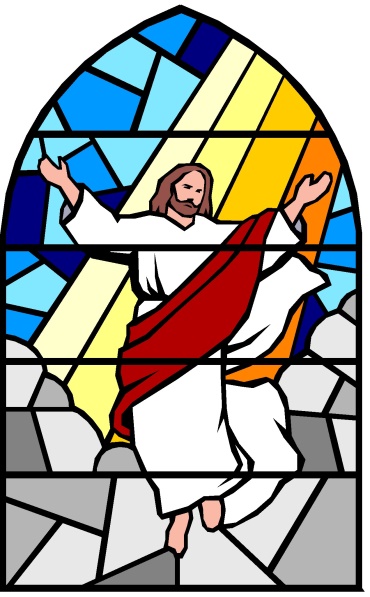 który Jezusa wskrzesił z martwych, to Ten, co wskrzesił Chrystusa z martwych, przywróci do życia wasze śmiertelne ciała mocą mieszkającego w was swego Ducha.    							              Rz 8,11Szanowni Państwo Dyrektorzy i Nauczyciele,Drodzy Rodzice, Kochani Uczniowie„(…) i zmartwychwstał trzeciego dnia jak oznajmia Pismo (…)”Nadchodzące paschalne dni, niezwykły czas Zmartwychwstania Pańskiego, pozwalają nam wszystkim doświadczyć nowego życia, które darowane nam jest w tajemnicy męki, śmierci i zmartwychwstania Pana Jezusa. On zmartwychwstał jako pierwszy i jest jasnym znakiem wypełnienia Bożej obietnicy, że i my zmartwychwstaniemy.Pusty grób przypomina każdemu z nas, że dzięki Bożemu Miłosierdziu możemy zmartwychwstawać z grobu grzechu osobistego. Nasze rodziny, nasze wspólnoty szkolne mogą zmartwychwstawać przez odnajdywanie wzajemnych relacji właściwych Bogu w Trójcy Świętej, tj. relacji Miłości.Alleluja! Chrystus Zmartwychwstał!	Niech Cud Zmartwychwstania Jezusa obudzi w nas gorącą miłość i wdzięczność dla Zbawiciela.Życzę, by Zmartwychwstały Pan obdarzył nas Swoim Życiem, utwierdził w wierze, radości i  nadziei, obdarzył nas duchem Pokoju i Mądrości. Niech Zmartwychwstały wypełni nasze serca wrażliwością i obdarzy odwagą do dawania o Nim świadectwa. On jest obecny w każdym z nas. On jest naszą nadzieją i pewnością wśród niepewności tego świata. Niech pełne mocy Alleluja rozbrzmiewa w naszych sercach!Chrystus żyje! „Skoro On żyje, to jest to gwarancją, że dobro może znajdować sobie drogę w naszym życiu i że nasze trudy będą czemuś służyć. Wtedy możemy zaprzestać narzekań i patrzeć w przyszłość, ponieważ z Nim można zawsze patrzeć w przyszłość. To jest pewność, jaką mamy. Jezus jest wiecznie żywy. Trzymając się Go, będziemy żyli i bez szkody przejdziemy przez wszystkie formy śmierci i przemocy, które czają się po drodze.”Papież Franciszek – Posynodalna Adhortacja Apostolska „Christus Vivit” p. 127 						Z pamięcią w modlitwie i paschalnym pozdrowieniem Prezes Stowarzyszenia Przyjaciół Szkół Katolickich      Maria Chodkiewicz 